HM Land Registry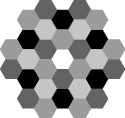 AFS4aAdditional administrator detailsVersion 1.1This form must be used when requesting additional administrators for the organisation and returned to:Service Access TeamPO Box 650Southfield HouseSouthfield WayDurhamDH1 9LRDX 313201 Durham 24If you need guidance to complete your application, please email: customersupport@
mail.landregistry.gov.uk or call 0300 006 0411Administrator detailsThe role of an administrator is to administer system access for the individual users of each organisation. Administrators will also be provided with permissions that enable them to manage the accounts of the organisation. There is no limit on the number of administrators an organisation can have.Fields marked ‘*’ are mandatory.Your organisation details*Name      Administrator details1. *Title (Please place an ‘X’ in the appropriate box) Mr      Mrs      Miss      Ms Other (please specify)      *Delivery method of security credentials 
(Please place an ‘X’ in the appropriate box) Postal           Electronic2. *Title (Please place an ‘X’ in the appropriate box) Mr      Mrs      Miss      Ms Other (please specify)      *Delivery method of security credentials 
(Please place an ‘X’ in the appropriate box) Postal           Electronic.3. *Title (Please place an ‘X’ in the appropriate box) Mr      Mrs      Miss      Ms Other (please specify)      *Delivery method of security credentials 
(Please place an ‘X’ in the appropriate box) Postal           Electronic4. *Title (Please place an ‘X’ in the appropriate box) Mr      Mrs      Miss      Ms      Witheld Other (please specify)      *Delivery method of security credentials 
(Please place an ‘X’ in the appropriate box) Postal           ElectronicThis form must be signed and dated on behalf of the organisation by the responsible person or a deputy responsible person.* Signature _________________________________________________________________________*Print name      *Date      